NOTAS E INSTRUCCIONES1   Asentar en el reverso de esta forma el domicilio completo, R.F.C. y registro del I.M.S.S., de los establecimientos adicionales en donde rige la comisión. Si el reverso del formato no es suficiente para relacionar los establecimientos, puede reproducirlo cuantas veces sea necesario.-    Llenar un formato por cada comisión mixta que exista en la empresa.-    Llenar a máquina o con letra de molde.-    Llenar el formato y conservarlo en los registros internos de la empresa, junto con la documentación de la integración y funcionamiento de la comisión mixta y las actividades durante los últimos doce meses. *    Datos no obligatoriosDC-1 ANVERSOConsultas sobre el trámite llamar a la Dirección General de Capacitación al Teléfono 2000-5126 o realizar la consulta al correo electrónico registro@stps.gob.mxDC-1 REVERSO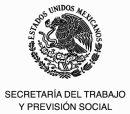 SUBSECRETARÍA DE INCLUSIÓN LABORAL DIRECCIÓN GENERAL DE CAPACITACIÓNCONSTITUCIÓN DE LA COMISIÓN MIXTA DE CAPACITACIÓN, ADIESTRAMIENTO YPRODUCTIVIDADFormato DC-1 INFORME SOBRE LA CONSTITUCIÓN DE LA COMISIÓN MIXTA DE CAPACITACIÓN,ADIESTRAMIENTO Y PRODUCTIVIDADSUBSECRETARÍA DE INCLUSIÓN LABORAL DIRECCIÓN GENERAL DE CAPACITACIÓNCONSTITUCIÓN DE LA COMISIÓN MIXTA DE CAPACITACIÓN, ADIESTRAMIENTO YPRODUCTIVIDADFormato DC-1 INFORME SOBRE LA CONSTITUCIÓN DE LA COMISIÓN MIXTA DE CAPACITACIÓN,ADIESTRAMIENTO Y PRODUCTIVIDADSUBSECRETARÍA DE INCLUSIÓN LABORAL DIRECCIÓN GENERAL DE CAPACITACIÓNCONSTITUCIÓN DE LA COMISIÓN MIXTA DE CAPACITACIÓN, ADIESTRAMIENTO YPRODUCTIVIDADFormato DC-1 INFORME SOBRE LA CONSTITUCIÓN DE LA COMISIÓN MIXTA DE CAPACITACIÓN,ADIESTRAMIENTO Y PRODUCTIVIDADSUBSECRETARÍA DE INCLUSIÓN LABORAL DIRECCIÓN GENERAL DE CAPACITACIÓNCONSTITUCIÓN DE LA COMISIÓN MIXTA DE CAPACITACIÓN, ADIESTRAMIENTO YPRODUCTIVIDADFormato DC-1 INFORME SOBRE LA CONSTITUCIÓN DE LA COMISIÓN MIXTA DE CAPACITACIÓN,ADIESTRAMIENTO Y PRODUCTIVIDADSUBSECRETARÍA DE INCLUSIÓN LABORAL DIRECCIÓN GENERAL DE CAPACITACIÓNCONSTITUCIÓN DE LA COMISIÓN MIXTA DE CAPACITACIÓN, ADIESTRAMIENTO YPRODUCTIVIDADFormato DC-1 INFORME SOBRE LA CONSTITUCIÓN DE LA COMISIÓN MIXTA DE CAPACITACIÓN,ADIESTRAMIENTO Y PRODUCTIVIDADSUBSECRETARÍA DE INCLUSIÓN LABORAL DIRECCIÓN GENERAL DE CAPACITACIÓNCONSTITUCIÓN DE LA COMISIÓN MIXTA DE CAPACITACIÓN, ADIESTRAMIENTO YPRODUCTIVIDADFormato DC-1 INFORME SOBRE LA CONSTITUCIÓN DE LA COMISIÓN MIXTA DE CAPACITACIÓN,ADIESTRAMIENTO Y PRODUCTIVIDADSUBSECRETARÍA DE INCLUSIÓN LABORAL DIRECCIÓN GENERAL DE CAPACITACIÓNCONSTITUCIÓN DE LA COMISIÓN MIXTA DE CAPACITACIÓN, ADIESTRAMIENTO YPRODUCTIVIDADFormato DC-1 INFORME SOBRE LA CONSTITUCIÓN DE LA COMISIÓN MIXTA DE CAPACITACIÓN,ADIESTRAMIENTO Y PRODUCTIVIDADSUBSECRETARÍA DE INCLUSIÓN LABORAL DIRECCIÓN GENERAL DE CAPACITACIÓNCONSTITUCIÓN DE LA COMISIÓN MIXTA DE CAPACITACIÓN, ADIESTRAMIENTO YPRODUCTIVIDADFormato DC-1 INFORME SOBRE LA CONSTITUCIÓN DE LA COMISIÓN MIXTA DE CAPACITACIÓN,ADIESTRAMIENTO Y PRODUCTIVIDADSUBSECRETARÍA DE INCLUSIÓN LABORAL DIRECCIÓN GENERAL DE CAPACITACIÓNCONSTITUCIÓN DE LA COMISIÓN MIXTA DE CAPACITACIÓN, ADIESTRAMIENTO YPRODUCTIVIDADFormato DC-1 INFORME SOBRE LA CONSTITUCIÓN DE LA COMISIÓN MIXTA DE CAPACITACIÓN,ADIESTRAMIENTO Y PRODUCTIVIDADSUBSECRETARÍA DE INCLUSIÓN LABORAL DIRECCIÓN GENERAL DE CAPACITACIÓNCONSTITUCIÓN DE LA COMISIÓN MIXTA DE CAPACITACIÓN, ADIESTRAMIENTO YPRODUCTIVIDADFormato DC-1 INFORME SOBRE LA CONSTITUCIÓN DE LA COMISIÓN MIXTA DE CAPACITACIÓN,ADIESTRAMIENTO Y PRODUCTIVIDADSUBSECRETARÍA DE INCLUSIÓN LABORAL DIRECCIÓN GENERAL DE CAPACITACIÓNCONSTITUCIÓN DE LA COMISIÓN MIXTA DE CAPACITACIÓN, ADIESTRAMIENTO YPRODUCTIVIDADFormato DC-1 INFORME SOBRE LA CONSTITUCIÓN DE LA COMISIÓN MIXTA DE CAPACITACIÓN,ADIESTRAMIENTO Y PRODUCTIVIDADSUBSECRETARÍA DE INCLUSIÓN LABORAL DIRECCIÓN GENERAL DE CAPACITACIÓNCONSTITUCIÓN DE LA COMISIÓN MIXTA DE CAPACITACIÓN, ADIESTRAMIENTO YPRODUCTIVIDADFormato DC-1 INFORME SOBRE LA CONSTITUCIÓN DE LA COMISIÓN MIXTA DE CAPACITACIÓN,ADIESTRAMIENTO Y PRODUCTIVIDADSUBSECRETARÍA DE INCLUSIÓN LABORAL DIRECCIÓN GENERAL DE CAPACITACIÓNCONSTITUCIÓN DE LA COMISIÓN MIXTA DE CAPACITACIÓN, ADIESTRAMIENTO YPRODUCTIVIDADFormato DC-1 INFORME SOBRE LA CONSTITUCIÓN DE LA COMISIÓN MIXTA DE CAPACITACIÓN,ADIESTRAMIENTO Y PRODUCTIVIDADSUBSECRETARÍA DE INCLUSIÓN LABORAL DIRECCIÓN GENERAL DE CAPACITACIÓNCONSTITUCIÓN DE LA COMISIÓN MIXTA DE CAPACITACIÓN, ADIESTRAMIENTO YPRODUCTIVIDADFormato DC-1 INFORME SOBRE LA CONSTITUCIÓN DE LA COMISIÓN MIXTA DE CAPACITACIÓN,ADIESTRAMIENTO Y PRODUCTIVIDADSUBSECRETARÍA DE INCLUSIÓN LABORAL DIRECCIÓN GENERAL DE CAPACITACIÓNCONSTITUCIÓN DE LA COMISIÓN MIXTA DE CAPACITACIÓN, ADIESTRAMIENTO YPRODUCTIVIDADFormato DC-1 INFORME SOBRE LA CONSTITUCIÓN DE LA COMISIÓN MIXTA DE CAPACITACIÓN,ADIESTRAMIENTO Y PRODUCTIVIDADSUBSECRETARÍA DE INCLUSIÓN LABORAL DIRECCIÓN GENERAL DE CAPACITACIÓNCONSTITUCIÓN DE LA COMISIÓN MIXTA DE CAPACITACIÓN, ADIESTRAMIENTO YPRODUCTIVIDADFormato DC-1 INFORME SOBRE LA CONSTITUCIÓN DE LA COMISIÓN MIXTA DE CAPACITACIÓN,ADIESTRAMIENTO Y PRODUCTIVIDADSUBSECRETARÍA DE INCLUSIÓN LABORAL DIRECCIÓN GENERAL DE CAPACITACIÓNCONSTITUCIÓN DE LA COMISIÓN MIXTA DE CAPACITACIÓN, ADIESTRAMIENTO YPRODUCTIVIDADFormato DC-1 INFORME SOBRE LA CONSTITUCIÓN DE LA COMISIÓN MIXTA DE CAPACITACIÓN,ADIESTRAMIENTO Y PRODUCTIVIDADSUBSECRETARÍA DE INCLUSIÓN LABORAL DIRECCIÓN GENERAL DE CAPACITACIÓNCONSTITUCIÓN DE LA COMISIÓN MIXTA DE CAPACITACIÓN, ADIESTRAMIENTO YPRODUCTIVIDADFormato DC-1 INFORME SOBRE LA CONSTITUCIÓN DE LA COMISIÓN MIXTA DE CAPACITACIÓN,ADIESTRAMIENTO Y PRODUCTIVIDADSUBSECRETARÍA DE INCLUSIÓN LABORAL DIRECCIÓN GENERAL DE CAPACITACIÓNCONSTITUCIÓN DE LA COMISIÓN MIXTA DE CAPACITACIÓN, ADIESTRAMIENTO YPRODUCTIVIDADFormato DC-1 INFORME SOBRE LA CONSTITUCIÓN DE LA COMISIÓN MIXTA DE CAPACITACIÓN,ADIESTRAMIENTO Y PRODUCTIVIDADSUBSECRETARÍA DE INCLUSIÓN LABORAL DIRECCIÓN GENERAL DE CAPACITACIÓNCONSTITUCIÓN DE LA COMISIÓN MIXTA DE CAPACITACIÓN, ADIESTRAMIENTO YPRODUCTIVIDADFormato DC-1 INFORME SOBRE LA CONSTITUCIÓN DE LA COMISIÓN MIXTA DE CAPACITACIÓN,ADIESTRAMIENTO Y PRODUCTIVIDADSUBSECRETARÍA DE INCLUSIÓN LABORAL DIRECCIÓN GENERAL DE CAPACITACIÓNCONSTITUCIÓN DE LA COMISIÓN MIXTA DE CAPACITACIÓN, ADIESTRAMIENTO YPRODUCTIVIDADFormato DC-1 INFORME SOBRE LA CONSTITUCIÓN DE LA COMISIÓN MIXTA DE CAPACITACIÓN,ADIESTRAMIENTO Y PRODUCTIVIDADSUBSECRETARÍA DE INCLUSIÓN LABORAL DIRECCIÓN GENERAL DE CAPACITACIÓNCONSTITUCIÓN DE LA COMISIÓN MIXTA DE CAPACITACIÓN, ADIESTRAMIENTO YPRODUCTIVIDADFormato DC-1 INFORME SOBRE LA CONSTITUCIÓN DE LA COMISIÓN MIXTA DE CAPACITACIÓN,ADIESTRAMIENTO Y PRODUCTIVIDADDATOS DE LA EMPRESADATOS DE LA EMPRESADATOS DE LA EMPRESADATOS DE LA EMPRESADATOS DE LA EMPRESADATOS DE LA EMPRESADATOS DE LA EMPRESADATOS DE LA EMPRESADATOS DE LA EMPRESADATOS DE LA EMPRESADATOS DE LA EMPRESADATOS DE LA EMPRESADATOS DE LA EMPRESADATOS DE LA EMPRESADATOS DE LA EMPRESADATOS DE LA EMPRESADATOS DE LA EMPRESADATOS DE LA EMPRESADATOS DE LA EMPRESADATOS DE LA EMPRESADATOS DE LA EMPRESADATOS DE LA EMPRESADATOS DE LA EMPRESADATOS DE LA EMPRESADATOS DE LA EMPRESADATOS DE LA EMPRESADATOS DE LA EMPRESADATOS DE LA EMPRESADATOS DE LA EMPRESADATOS DE LA EMPRESADATOS DE LA EMPRESANombre o razón social (En caso de persona física, anotar apellido paterno, apellido materno y nombre(s)Nombre o razón social (En caso de persona física, anotar apellido paterno, apellido materno y nombre(s)Nombre o razón social (En caso de persona física, anotar apellido paterno, apellido materno y nombre(s)Nombre o razón social (En caso de persona física, anotar apellido paterno, apellido materno y nombre(s)Nombre o razón social (En caso de persona física, anotar apellido paterno, apellido materno y nombre(s)Nombre o razón social (En caso de persona física, anotar apellido paterno, apellido materno y nombre(s)Nombre o razón social (En caso de persona física, anotar apellido paterno, apellido materno y nombre(s)Nombre o razón social (En caso de persona física, anotar apellido paterno, apellido materno y nombre(s)Nombre o razón social (En caso de persona física, anotar apellido paterno, apellido materno y nombre(s)Nombre o razón social (En caso de persona física, anotar apellido paterno, apellido materno y nombre(s)Nombre o razón social (En caso de persona física, anotar apellido paterno, apellido materno y nombre(s)Nombre o razón social (En caso de persona física, anotar apellido paterno, apellido materno y nombre(s)Nombre o razón social (En caso de persona física, anotar apellido paterno, apellido materno y nombre(s)Nombre o razón social (En caso de persona física, anotar apellido paterno, apellido materno y nombre(s)Nombre o razón social (En caso de persona física, anotar apellido paterno, apellido materno y nombre(s)Nombre o razón social (En caso de persona física, anotar apellido paterno, apellido materno y nombre(s)Nombre o razón social (En caso de persona física, anotar apellido paterno, apellido materno y nombre(s)Nombre o razón social (En caso de persona física, anotar apellido paterno, apellido materno y nombre(s)Nombre o razón social (En caso de persona física, anotar apellido paterno, apellido materno y nombre(s)Nombre o razón social (En caso de persona física, anotar apellido paterno, apellido materno y nombre(s)Nombre o razón social (En caso de persona física, anotar apellido paterno, apellido materno y nombre(s)Nombre o razón social (En caso de persona física, anotar apellido paterno, apellido materno y nombre(s)Nombre o razón social (En caso de persona física, anotar apellido paterno, apellido materno y nombre(s)Nombre o razón social (En caso de persona física, anotar apellido paterno, apellido materno y nombre(s)Nombre o razón social (En caso de persona física, anotar apellido paterno, apellido materno y nombre(s)Nombre o razón social (En caso de persona física, anotar apellido paterno, apellido materno y nombre(s)Nombre o razón social (En caso de persona física, anotar apellido paterno, apellido materno y nombre(s)Nombre o razón social (En caso de persona física, anotar apellido paterno, apellido materno y nombre(s)Nombre o razón social (En caso de persona física, anotar apellido paterno, apellido materno y nombre(s)Nombre o razón social (En caso de persona física, anotar apellido paterno, apellido materno y nombre(s)Nombre o razón social (En caso de persona física, anotar apellido paterno, apellido materno y nombre(s)Registro Federal de Contribuyentes con homoclave (SHCP)Registro Federal de Contribuyentes con homoclave (SHCP)Registro Federal de Contribuyentes con homoclave (SHCP)Registro Federal de Contribuyentes con homoclave (SHCP)Registro Federal de Contribuyentes con homoclave (SHCP)Registro Federal de Contribuyentes con homoclave (SHCP)Registro Federal de Contribuyentes con homoclave (SHCP)Registro Federal de Contribuyentes con homoclave (SHCP)Registro Federal de Contribuyentes con homoclave (SHCP)Registro Federal de Contribuyentes con homoclave (SHCP)Registro Federal de Contribuyentes con homoclave (SHCP)Registro Federal de Contribuyentes con homoclave (SHCP)Registro Federal de Contribuyentes con homoclave (SHCP)Registro Federal de Contribuyentes con homoclave (SHCP)Registro Federal de Contribuyentes con homoclave (SHCP)Registro Federal de Contribuyentes con homoclave (SHCP)Registro Federal de Contribuyentes con homoclave (SHCP)Registro Federal de Contribuyentes con homoclave (SHCP)Registro Federal de Contribuyentes con homoclave (SHCP)Registro patronal del I.M.S.S.(Una letra o número y 10 dígitos)Registro patronal del I.M.S.S.(Una letra o número y 10 dígitos)Registro patronal del I.M.S.S.(Una letra o número y 10 dígitos)Registro patronal del I.M.S.S.(Una letra o número y 10 dígitos)Registro patronal del I.M.S.S.(Una letra o número y 10 dígitos)Registro patronal del I.M.S.S.(Una letra o número y 10 dígitos)Registro patronal del I.M.S.S.(Una letra o número y 10 dígitos)Registro patronal del I.M.S.S.(Una letra o número y 10 dígitos)Registro patronal del I.M.S.S.(Una letra o número y 10 dígitos)Registro patronal del I.M.S.S.(Una letra o número y 10 dígitos)Registro patronal del I.M.S.S.(Una letra o número y 10 dígitos)Registro patronal del I.M.S.S.(Una letra o número y 10 dígitos)--------Clave Única de Registro de Población. - En caso de persona física *Clave Única de Registro de Población. - En caso de persona física *Clave Única de Registro de Población. - En caso de persona física *Clave Única de Registro de Población. - En caso de persona física *Clave Única de Registro de Población. - En caso de persona física *Clave Única de Registro de Población. - En caso de persona física *Clave Única de Registro de Población. - En caso de persona física *Clave Única de Registro de Población. - En caso de persona física *Clave Única de Registro de Población. - En caso de persona física *Clave Única de Registro de Población. - En caso de persona física *Clave Única de Registro de Población. - En caso de persona física *Clave Única de Registro de Población. - En caso de persona física *Clave Única de Registro de Población. - En caso de persona física *Clave Única de Registro de Población. - En caso de persona física *Clave Única de Registro de Población. - En caso de persona física *Clave Única de Registro de Población. - En caso de persona física *Clave Única de Registro de Población. - En caso de persona física *Clave Única de Registro de Población. - En caso de persona física *Clave Única de Registro de Población. - En caso de persona física *Clave Única de Registro de Población. - En caso de persona física *Clave Única de Registro de Población. - En caso de persona física *Clave Única de Registro de Población. - En caso de persona física *Clave Única de Registro de Población. - En caso de persona física *Clave Única de Registro de Población. - En caso de persona física *Clave Única de Registro de Población. - En caso de persona física *Clave Única de Registro de Población. - En caso de persona física *Clave Única de Registro de Población. - En caso de persona física *Clave Única de Registro de Población. - En caso de persona física *Clave Única de Registro de Población. - En caso de persona física *Clave Única de Registro de Población. - En caso de persona física *Clave Única de Registro de Población. - En caso de persona física *Calle                                                                      No. Exterior         No. Interior         ColoniaCalle                                                                      No. Exterior         No. Interior         ColoniaCalle                                                                      No. Exterior         No. Interior         ColoniaCalle                                                                      No. Exterior         No. Interior         ColoniaCalle                                                                      No. Exterior         No. Interior         ColoniaCalle                                                                      No. Exterior         No. Interior         ColoniaCalle                                                                      No. Exterior         No. Interior         ColoniaCalle                                                                      No. Exterior         No. Interior         ColoniaCalle                                                                      No. Exterior         No. Interior         ColoniaCalle                                                                      No. Exterior         No. Interior         ColoniaCalle                                                                      No. Exterior         No. Interior         ColoniaCalle                                                                      No. Exterior         No. Interior         ColoniaCalle                                                                      No. Exterior         No. Interior         ColoniaCalle                                                                      No. Exterior         No. Interior         ColoniaCalle                                                                      No. Exterior         No. Interior         ColoniaCalle                                                                      No. Exterior         No. Interior         ColoniaCalle                                                                      No. Exterior         No. Interior         ColoniaCalle                                                                      No. Exterior         No. Interior         ColoniaCalle                                                                      No. Exterior         No. Interior         ColoniaCalle                                                                      No. Exterior         No. Interior         ColoniaCalle                                                                      No. Exterior         No. Interior         ColoniaCalle                                                                      No. Exterior         No. Interior         ColoniaCalle                                                                      No. Exterior         No. Interior         ColoniaCalle                                                                      No. Exterior         No. Interior         ColoniaCalle                                                                      No. Exterior         No. Interior         ColoniaCalle                                                                      No. Exterior         No. Interior         ColoniaCalle                                                                      No. Exterior         No. Interior         ColoniaCalle                                                                      No. Exterior         No. Interior         ColoniaCalle                                                                      No. Exterior         No. Interior         ColoniaCalle                                                                      No. Exterior         No. Interior         ColoniaCalle                                                                      No. Exterior         No. Interior         ColoniaCódigo postal (5 dígitos)Código postal (5 dígitos)Código postal (5 dígitos)Código postal (5 dígitos)Código postal (5 dígitos)Código postal (5 dígitos)Código postal (5 dígitos)Entidad federativaEntidad federativaEntidad federativaEntidad federativaEntidad federativaEntidad federativaEntidad federativaEntidad federativaEntidad federativaEntidad federativaMunicipio o delegación políticaMunicipio o delegación políticaMunicipio o delegación políticaMunicipio o delegación políticaMunicipio o delegación políticaMunicipio o delegación políticaMunicipio o delegación políticaMunicipio o delegación políticaMunicipio o delegación políticaMunicipio o delegación políticaMunicipio o delegación políticaMunicipio o delegación políticaMunicipio o delegación políticaMunicipio o delegación políticaEntidad federativaEntidad federativaEntidad federativaEntidad federativaEntidad federativaEntidad federativaEntidad federativaEntidad federativaEntidad federativaEntidad federativaMunicipio o delegación políticaMunicipio o delegación políticaMunicipio o delegación políticaMunicipio o delegación políticaMunicipio o delegación políticaMunicipio o delegación políticaMunicipio o delegación políticaMunicipio o delegación políticaMunicipio o delegación políticaMunicipio o delegación políticaMunicipio o delegación políticaMunicipio o delegación políticaMunicipio o delegación políticaMunicipio o delegación políticaLocalidadLocalidadLocalidadLocalidadLocalidadLocalidadLocalidadLocalidadLocalidadLocalidadLocalidadLocalidadLocalidadLocalidadLocalidadLocalidadLocalidadTeléfono(s)Teléfono(s)Teléfono(s)Teléfono(s)Teléfono(s)Teléfono(s)Teléfono(s)Teléfono(s)Teléfono(s)Teléfono(s)Teléfono(s)Teléfono(s)Teléfono(s)Teléfono(s)Actividad o giro principalActividad o giro principalActividad o giro principalActividad o giro principalActividad o giro principalActividad o giro principalActividad o giro principalActividad o giro principalActividad o giro principalActividad o giro principalActividad o giro principalActividad o giro principalActividad o giro principalActividad o giro principalActividad o giro principalActividad o giro principalActividad o giro principalNúmero de trabajadores de la empresaNúmero de trabajadores de la empresaNúmero de trabajadores de la empresaNúmero de trabajadores de la empresaNúmero de trabajadores de la empresaNúmero de trabajadores de la empresaNúmero de trabajadores de la empresaNúmero de trabajadores de la empresaNúmero de trabajadores de la empresaNúmero de trabajadores de la empresaNúmero de trabajadores de la empresaNúmero de trabajadores de la empresaNúmero de trabajadores de la empresaNúmero de trabajadores de la empresaDATOS DE LA COMISIÓN MIXTA DE CAPACITACIÓN, ADIESTRAMIENTO Y PRODUCTIVIDADDATOS DE LA COMISIÓN MIXTA DE CAPACITACIÓN, ADIESTRAMIENTO Y PRODUCTIVIDADDATOS DE LA COMISIÓN MIXTA DE CAPACITACIÓN, ADIESTRAMIENTO Y PRODUCTIVIDADDATOS DE LA COMISIÓN MIXTA DE CAPACITACIÓN, ADIESTRAMIENTO Y PRODUCTIVIDADDATOS DE LA COMISIÓN MIXTA DE CAPACITACIÓN, ADIESTRAMIENTO Y PRODUCTIVIDADDATOS DE LA COMISIÓN MIXTA DE CAPACITACIÓN, ADIESTRAMIENTO Y PRODUCTIVIDADDATOS DE LA COMISIÓN MIXTA DE CAPACITACIÓN, ADIESTRAMIENTO Y PRODUCTIVIDADDATOS DE LA COMISIÓN MIXTA DE CAPACITACIÓN, ADIESTRAMIENTO Y PRODUCTIVIDADDATOS DE LA COMISIÓN MIXTA DE CAPACITACIÓN, ADIESTRAMIENTO Y PRODUCTIVIDADDATOS DE LA COMISIÓN MIXTA DE CAPACITACIÓN, ADIESTRAMIENTO Y PRODUCTIVIDADDATOS DE LA COMISIÓN MIXTA DE CAPACITACIÓN, ADIESTRAMIENTO Y PRODUCTIVIDADDATOS DE LA COMISIÓN MIXTA DE CAPACITACIÓN, ADIESTRAMIENTO Y PRODUCTIVIDADDATOS DE LA COMISIÓN MIXTA DE CAPACITACIÓN, ADIESTRAMIENTO Y PRODUCTIVIDADDATOS DE LA COMISIÓN MIXTA DE CAPACITACIÓN, ADIESTRAMIENTO Y PRODUCTIVIDADDATOS DE LA COMISIÓN MIXTA DE CAPACITACIÓN, ADIESTRAMIENTO Y PRODUCTIVIDADDATOS DE LA COMISIÓN MIXTA DE CAPACITACIÓN, ADIESTRAMIENTO Y PRODUCTIVIDADDATOS DE LA COMISIÓN MIXTA DE CAPACITACIÓN, ADIESTRAMIENTO Y PRODUCTIVIDADDATOS DE LA COMISIÓN MIXTA DE CAPACITACIÓN, ADIESTRAMIENTO Y PRODUCTIVIDADDATOS DE LA COMISIÓN MIXTA DE CAPACITACIÓN, ADIESTRAMIENTO Y PRODUCTIVIDADDATOS DE LA COMISIÓN MIXTA DE CAPACITACIÓN, ADIESTRAMIENTO Y PRODUCTIVIDADDATOS DE LA COMISIÓN MIXTA DE CAPACITACIÓN, ADIESTRAMIENTO Y PRODUCTIVIDADDATOS DE LA COMISIÓN MIXTA DE CAPACITACIÓN, ADIESTRAMIENTO Y PRODUCTIVIDADDATOS DE LA COMISIÓN MIXTA DE CAPACITACIÓN, ADIESTRAMIENTO Y PRODUCTIVIDADDATOS DE LA COMISIÓN MIXTA DE CAPACITACIÓN, ADIESTRAMIENTO Y PRODUCTIVIDADDATOS DE LA COMISIÓN MIXTA DE CAPACITACIÓN, ADIESTRAMIENTO Y PRODUCTIVIDADDATOS DE LA COMISIÓN MIXTA DE CAPACITACIÓN, ADIESTRAMIENTO Y PRODUCTIVIDADDATOS DE LA COMISIÓN MIXTA DE CAPACITACIÓN, ADIESTRAMIENTO Y PRODUCTIVIDADDATOS DE LA COMISIÓN MIXTA DE CAPACITACIÓN, ADIESTRAMIENTO Y PRODUCTIVIDADDATOS DE LA COMISIÓN MIXTA DE CAPACITACIÓN, ADIESTRAMIENTO Y PRODUCTIVIDADDATOS DE LA COMISIÓN MIXTA DE CAPACITACIÓN, ADIESTRAMIENTO Y PRODUCTIVIDADDATOS DE LA COMISIÓN MIXTA DE CAPACITACIÓN, ADIESTRAMIENTO Y PRODUCTIVIDADDATOS DE LA COMISIÓN MIXTA DE CAPACITACIÓN, ADIESTRAMIENTO Y PRODUCTIVIDADNúmero de establecimientos en que rige 1Número de establecimientos en que rige 1Número de establecimientos en que rige 1Número de establecimientos en que rige 1Número de establecimientos en que rige 1Número de establecimientos en que rige 1Número de establecimientos en que rige 1Número de establecimientos en que rige 1Número de establecimientos en que rige 1Número total de integrantesNúmero total de integrantesNúmero total de integrantesNúmero total de integrantesNúmero total de integrantesNúmero total de integrantesFecha deconstituciónFecha deconstituciónFecha deconstituciónFecha deconstituciónAñoAñoAñoAñoAñoAñoAñoAñoMesMesMesDíaDíaFecha deconstituciónFecha deconstituciónFecha deconstituciónFecha deconstituciónLos datos se proporcionan bajo protesta de decir verdad, apercibidos de la responsabilidad en que incurre todo aquél que no se
conduce con verdad.Los datos se proporcionan bajo protesta de decir verdad, apercibidos de la responsabilidad en que incurre todo aquél que no se
conduce con verdad.Los datos se proporcionan bajo protesta de decir verdad, apercibidos de la responsabilidad en que incurre todo aquél que no se
conduce con verdad.Los datos se proporcionan bajo protesta de decir verdad, apercibidos de la responsabilidad en que incurre todo aquél que no se
conduce con verdad.Los datos se proporcionan bajo protesta de decir verdad, apercibidos de la responsabilidad en que incurre todo aquél que no se
conduce con verdad.Los datos se proporcionan bajo protesta de decir verdad, apercibidos de la responsabilidad en que incurre todo aquél que no se
conduce con verdad.Los datos se proporcionan bajo protesta de decir verdad, apercibidos de la responsabilidad en que incurre todo aquél que no se
conduce con verdad.Los datos se proporcionan bajo protesta de decir verdad, apercibidos de la responsabilidad en que incurre todo aquél que no se
conduce con verdad.Los datos se proporcionan bajo protesta de decir verdad, apercibidos de la responsabilidad en que incurre todo aquél que no se
conduce con verdad.Los datos se proporcionan bajo protesta de decir verdad, apercibidos de la responsabilidad en que incurre todo aquél que no se
conduce con verdad.Los datos se proporcionan bajo protesta de decir verdad, apercibidos de la responsabilidad en que incurre todo aquél que no se
conduce con verdad.Los datos se proporcionan bajo protesta de decir verdad, apercibidos de la responsabilidad en que incurre todo aquél que no se
conduce con verdad.Los datos se proporcionan bajo protesta de decir verdad, apercibidos de la responsabilidad en que incurre todo aquél que no se
conduce con verdad.Los datos se proporcionan bajo protesta de decir verdad, apercibidos de la responsabilidad en que incurre todo aquél que no se
conduce con verdad.Los datos se proporcionan bajo protesta de decir verdad, apercibidos de la responsabilidad en que incurre todo aquél que no se
conduce con verdad.Los datos se proporcionan bajo protesta de decir verdad, apercibidos de la responsabilidad en que incurre todo aquél que no se
conduce con verdad.Los datos se proporcionan bajo protesta de decir verdad, apercibidos de la responsabilidad en que incurre todo aquél que no se
conduce con verdad.Los datos se proporcionan bajo protesta de decir verdad, apercibidos de la responsabilidad en que incurre todo aquél que no se
conduce con verdad.Los datos se proporcionan bajo protesta de decir verdad, apercibidos de la responsabilidad en que incurre todo aquél que no se
conduce con verdad.Los datos se proporcionan bajo protesta de decir verdad, apercibidos de la responsabilidad en que incurre todo aquél que no se
conduce con verdad.Los datos se proporcionan bajo protesta de decir verdad, apercibidos de la responsabilidad en que incurre todo aquél que no se
conduce con verdad.Los datos se proporcionan bajo protesta de decir verdad, apercibidos de la responsabilidad en que incurre todo aquél que no se
conduce con verdad.Los datos se proporcionan bajo protesta de decir verdad, apercibidos de la responsabilidad en que incurre todo aquél que no se
conduce con verdad.Los datos se proporcionan bajo protesta de decir verdad, apercibidos de la responsabilidad en que incurre todo aquél que no se
conduce con verdad.Los datos se proporcionan bajo protesta de decir verdad, apercibidos de la responsabilidad en que incurre todo aquél que no se
conduce con verdad.Los datos se proporcionan bajo protesta de decir verdad, apercibidos de la responsabilidad en que incurre todo aquél que no se
conduce con verdad.Los datos se proporcionan bajo protesta de decir verdad, apercibidos de la responsabilidad en que incurre todo aquél que no se
conduce con verdad.Los datos se proporcionan bajo protesta de decir verdad, apercibidos de la responsabilidad en que incurre todo aquél que no se
conduce con verdad.Los datos se proporcionan bajo protesta de decir verdad, apercibidos de la responsabilidad en que incurre todo aquél que no se
conduce con verdad.Los datos se proporcionan bajo protesta de decir verdad, apercibidos de la responsabilidad en que incurre todo aquél que no se
conduce con verdad.Los datos se proporcionan bajo protesta de decir verdad, apercibidos de la responsabilidad en que incurre todo aquél que no se
conduce con verdad.Los datos se proporcionan bajo protesta de decir verdad, apercibidos de la responsabilidad en que incurre todo aquél que no se
conduce con verdad.Nombre y firma del patrón o representante legal de la empresa Lugar y fecha de elaboración de este informeNombre y firma del patrón o representante legal de la empresa Lugar y fecha de elaboración de este informeNombre y firma del patrón o representante legal de la empresa Lugar y fecha de elaboración de este informeNombre y firma del patrón o representante legal de la empresa Lugar y fecha de elaboración de este informeNombre y firma del patrón o representante legal de la empresa Lugar y fecha de elaboración de este informeNombre y firma del patrón o representante legal de la empresa Lugar y fecha de elaboración de este informeNombre y firma del patrón o representante legal de la empresa Lugar y fecha de elaboración de este informeNombre y firma del patrón o representante legal de la empresa Lugar y fecha de elaboración de este informeNombre y firma del patrón o representante legal de la empresa Lugar y fecha de elaboración de este informeNombre y firma del patrón o representante legal de la empresa Lugar y fecha de elaboración de este informeNombre y firma del patrón o representante legal de la empresa Lugar y fecha de elaboración de este informeNombre y firma del patrón o representante legal de la empresa Lugar y fecha de elaboración de este informeNombre y firma del patrón o representante legal de la empresa Lugar y fecha de elaboración de este informeNombre y firma del patrón o representante legal de la empresa Lugar y fecha de elaboración de este informeNombre y firma del patrón o representante legal de la empresa Lugar y fecha de elaboración de este informeNombre y firma del patrón o representante legal de la empresa Lugar y fecha de elaboración de este informeNombre y firma del patrón o representante legal de la empresa Lugar y fecha de elaboración de este informeNombre y firma del patrón o representante legal de la empresa Lugar y fecha de elaboración de este informeNombre y firma del patrón o representante legal de la empresa Lugar y fecha de elaboración de este informeNombre y firma del patrón o representante legal de la empresa Lugar y fecha de elaboración de este informeNombre y firma del patrón o representante legal de la empresa Lugar y fecha de elaboración de este informeNombre y firma del patrón o representante legal de la empresa Lugar y fecha de elaboración de este informeNombre y firma del patrón o representante legal de la empresa Lugar y fecha de elaboración de este informeNombre y firma del patrón o representante legal de la empresa Lugar y fecha de elaboración de este informeNombre y firma del patrón o representante legal de la empresa Lugar y fecha de elaboración de este informeNombre y firma del patrón o representante legal de la empresa Lugar y fecha de elaboración de este informeNombre y firma del patrón o representante legal de la empresa Lugar y fecha de elaboración de este informeNombre y firma del patrón o representante legal de la empresa Lugar y fecha de elaboración de este informeNombre y firma del patrón o representante legal de la empresa Lugar y fecha de elaboración de este informeNombre y firma del patrón o representante legal de la empresa Lugar y fecha de elaboración de este informeNombre y firma del patrón o representante legal de la empresa Lugar y fecha de elaboración de este informeNombre y firma del patrón o representante legal de la empresa Lugar y fecha de elaboración de este informeAñoAñoAñoAñoAñoAñoMesMesMesMesDíaDíaDíaDíaESTABLECIMIENTOS EN LOS QUE RIGE LA COMISIÓN MIXTA DE CAPACITACIÓN, ADIESTRAMIENTO YPRODUCTIVIDADESTABLECIMIENTOS EN LOS QUE RIGE LA COMISIÓN MIXTA DE CAPACITACIÓN, ADIESTRAMIENTO YPRODUCTIVIDADESTABLECIMIENTOS EN LOS QUE RIGE LA COMISIÓN MIXTA DE CAPACITACIÓN, ADIESTRAMIENTO YPRODUCTIVIDADESTABLECIMIENTOS EN LOS QUE RIGE LA COMISIÓN MIXTA DE CAPACITACIÓN, ADIESTRAMIENTO YPRODUCTIVIDADNúmeroconsecutivoDomicilio (Anotar el domicilio conforme a los datossolicitados en el anverso de este formato, para cada unode los establecimientos adicionales )R.F.C. con homoclave(SHCP)Registro patronaldel I.M.S.S.